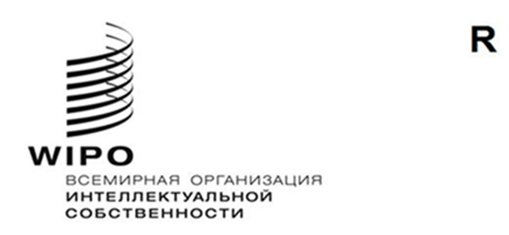 PCT/WG/14/5оригинал: английскийдата: 12 мая 2021 г.Рабочая группа по Договору о патентной кооперации (PCT)Четырнадцатая сессияЖенева, 14–17 июня 2021 г.ЦЕЛЕВАЯ ГРУППА ПО ПЕРЕЧНЯМ ПОСЛЕДОВАТЕЛЬНОСТЕЙ: ОТЧЕТ О ХОДЕ РАБОТЫДокумент подготовлен Европейским патентным ведомствомВ приложении к настоящему документу содержится подготовленный Европейским патентным ведомством отчет о работе Целевой группы по перечням последовательностей, которая была создана Комитетом по стандартам ВОИС (КСВ) на его первой сессии в октябре 2010 г.Рабочей группе предлагается принять к сведению содержание настоящего документа.[Приложение следует]ПЕРЕХОД СО СТАНДАРТА ВОИС ST.25 НА СТАНДАРТ ВОИС ST.26, КАСАЮЩИЙСЯ ПРЕДСТАВЛЕНИЯ ПЕРЕЧНЕЙ НУКЛЕОТИДНЫХ И АМИНОКИСЛОТНЫХ ПОСЛЕДОВАТЕЛЬНОСТЕЙСПРАВОЧНАЯ ИНФОРМАЦИЯЦелевая группа по перечням последовательностей была создана Комитетом по стандартам ВОИС (КСВ) на его первой сессии (25–29 октября 2010 г.) для выполнения задачи № 44 (см. пункт 29 документа CWS/1/10):«Подготовить рекомендацию по представлению перечней нуклеотидных и аминокислотных последовательностей с использованием расширяемого языка разметки (XML) для ее принятия в качестве стандарта ВОИС.  Предлагаемый текст нового стандарта ВОИС должен быть дополнен сообщением о последствиях принятия такого стандарта для применения текущего стандарта ВОИС ST.25, включая предложения об изменениях, которые необходимо внести в стандарт ST.25».Целевой группе было также поручено:«Провести консультации с соответствующим органом PCT относительно возможных последствий такого стандарта для приложения C к Административной инструкции к РСТ».Обязанности руководителя Целевой группы были возложены на Европейское патентное ведомство (ЕПВ); новый стандарт под названием «стандарт ВОИС ST.26» был официально принят на четвертой возобновленной сессии КСВ (CWS/4BIS) в марте 2016 г.КСВ на своей пятой сессии одобрил «радикальный» сценарий перехода, предусматривающий одновременный переход всех ведомств интеллектуальной собственности (ИС) со стандарта ST.25 на стандарт ST.26.  Было принято решение рассматривать в качестве контрольной даты дату подачи международной заявки; в качестве даты перехода был определен январь 2022 г.На той же сессии Международное бюро информировало КСВ о том, что разработает новое общее программное приложение, позволяющее заявителям составлять перечни последовательностей и проверять их на соответствие требованиям 
стандарта ВОИС ST.26.  В этой связи КСВ одобрил предложение изменить формулировку задачи № 44:«Оказать поддержку Международному бюро путем его информирования о требованиях и мнениях пользователей об инструменте составления и проверки текста заявок в рамках применения стандарта ST.26;  оказать поддержку Международному бюро при последующем пересмотре Административной инструкции к PCT и подготовить необходимые поправки к стандарту ВОИС ST.26 по поручению КСВ».На шестой сессии КСВ, состоявшейся в октябре 2018 г., Комитет принял вторую пересмотренную версию стандарта ST.26 (версия 1.2), представленную в документе CWS/6/16.  Пересмотренная версия включала поправки к основному тексту стандарта ST.26 и его приложениям I, II, III, IV и VI, а также добавление нового приложения VII «Преобразование перечня последовательностей из стандарта ST.25 в стандарт ST.26», призванное упростить переход от одного стандарта к другому.На седьмой сессии, состоявшейся в июле 2019 г., КСВ принял ряд субстантивных поправок и редакционных изменений к приложениям I и VII к стандарту ST.26 (версия 1.3) (см. документ CWS/7/14).ОТЧЕТ О ХОДЕ РАБОТЫПРОГРАММНЫЕ ПРИЛОЖЕНИЯ WIPO SequenceМеждународное бюро разработало собственные программные приложения, позволяющие патентным заявителям составлять перечни последовательностей, отвечающие требованиям стандарта ВОИС ST.26, а патентным ведомствам проверять такие представленные данные на предмет соответствия стандарту:WIPO Sequence – это приложение для составления и проверки последовательностей для заявителей (автономное приложение для ПК);WIPO Sequence Validator – приложение для проверки файлов для ведомств ИС, работающее в автономном режиме на базе сети ведомств ИС (микрослужба, интегрированная в информационную систему каждого из ведомств ИС для проверки представленных перечней последовательностей на предмет соответствия требованиям стандарта ВОИС ST. 26).Оба приложения (WIPO Sequence 1.0.0 и WIPO Sequence Validator 1.0.0) уже доступны для скачивания на веб-сайте ВОИС.  С ноября 2018 г. Целевая группа активно комментирует различные спринты, выпущенные в тестовом режиме, для обеспечения того, чтобы все функции были внедрены, как предполагалось, а также дорабатывает существующие функции для удовлетворения потребностей пользователей.  Отдельные ведомства ИС также предложили ряду конечных пользователей апробировать версии, получаемые в результате каждого спринта.  В настоящее время Международное бюро изучает вопрос расширения группы конечных пользователей, участвующих в пользовательском приемочном тестировании 2021 г.Кроме того, Международное бюро разрабатывает учебные материалы и занимается подготовкой ряда учебных вебинаров для заявителей по приложению WIPO Sequence и для патентных ведомство по использованию микрослужбы WIPO Sequence Validator.  Список предлагаемых учебных курсов приводится на странице вебинаров, посвященных стандартам ВОИС.ПЕРЕСМОТР СТАНДАРТА ВОИС ST.26КСВ на восьмой сессии в декабре 2020 г. в очередной раз пересмотрел стандарт ВОИС ST. 26 (версия 1.4), в частности, для учета квалификаторов нестандартного формата в других языках (не английском) (см. документ CWS/8/6 REV).ИЗМЕНЕНИЯ В НОРМАТИВНО-ПРАВОВОЙ БАЗЕ PCT (ИНСТРУКЦИЯ И АДМИНИСТРАТИВНАЯ ИНСТРУКЦИЯ К РСТ)На тринадцатой сессии Рабочей группы по РСТ, состоявшейся в октябре 2020 г., были одобрены поправки к Инструкции к PCT для организации перехода со стандарта ВОИС ST. 25 на стандарт ST. 26 (см. документ PCT/WG/13/8).  Эти поправки должны быть вынесены на рассмотрение Ассамблеи на ее следующей сессии в 2021 г. для принятия, с тем чтобы изменения вступили в силу с 1 января 2022 г.  На момент составления настоящего отчета циркулярное письмо с предлагаемыми изменениями к Административной инструкции к РСТ, бланкам и Руководствам получен не был.  Консультации с Целевой группой уже проведены, многочисленные замечания и соображения ведомств, входящих в ее состав, доведены до сведения Международного бюро.[Конец приложения и документа]